After attending this program, in order to receive continuing education credits, please complete the following steps by April 15, 2024: Go to TTUHSC.learningexpressce.com Create an account Click “Create an account” at the top right of the page Fill in the information Check “Pharmacist” or “Pharmacy Technician” and fill in your NABP number and date of birth. Credit cannot be given without the NABP and date of birth. Click “Create an Account” in blue Process for claiming CE Click “Pending/Private Programs” located at the top/center of the page Type in the Registration Code in the box, “To access a private program, enter the registration code here:” Click the “Register” button Click the green “Register Now” button Verify account information Click “Register” Click “Complete Evaluation” for either pharmacist or pharmacy technicianAnswer the questions and submit CE credit will automatically be sent to CPE Monitor **CE must be claimed by April 15, 2024** 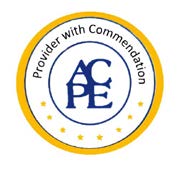 